___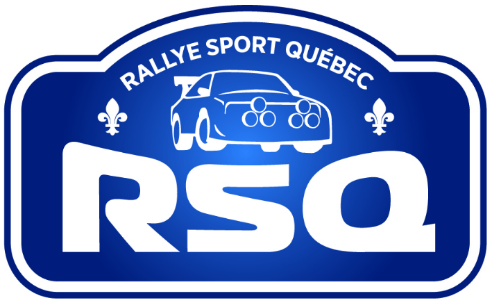 À l’attention des clubs organisateurs Tarification et allocations 2024Note1 : payable dans les 30 jours après la date de l’évènement par virementNote2 : les frais de transport pour les dossards sont aux frais de l’organisation du rallyeou $50 par aller simple sera versé à l’officiel ou bénévole qui en assure le transport (100$ aller-retour).Note 3 : Pour le rallye cross et rallye sprint, la License de base au coût de 40$ est obligatoire pour tous les compétiteurs. Allocations commissaires / directeur de série / délégué du C.A.Commissaire Adjoint Régional : RSQ paye le Montant de la chambre d’Hôtel plus le perdiem. Pour les Rallye-cross l’organisateur doit assumer l’hébergement.Perdiem :Repas : $69 par jourDéplacements : $0.62 du km 	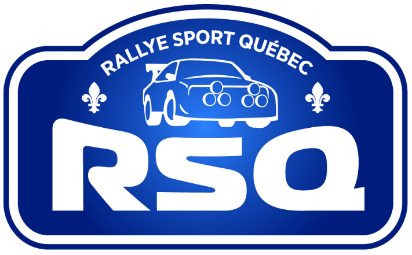 Tarification et allocations 2023_______________________________________________Depuis 1er juin 2020Un montant de 75$ par évènement, sera offert à la personne (club) qui représentera rallye Sport Québec lors d’un événement ou aucun représentant officiel ne sera présentPour l’inspection des cages de sécurité, des frais d’inspections de 100.00 $ seront chargé aux compétiteurs qui en feront la demande. Les frais de déplacement sont additionnés au taux de 0.62$ du km pour le déplacement allez-retour à partir de la résidence de l’inspecteur. Cette demande doit désormais être faite à CARS en copiant le directeur régional du Québec dans le courriel. L’inspecteur technique a droit à 40 $ par voiture inspectée plus les frais de km pour transport allez-retour (hébergement repas etc. à la discrétion du propriétaire de la voiture selon distance)Depuis 1er mars 2021Permis pour écoles de pilotage – copilotage sans tenue d’événement de Rallye-X ou sprint le même jour ou weekend $50 plus $10 par étudiant (plus assurance Ralle-cross pour pilotage)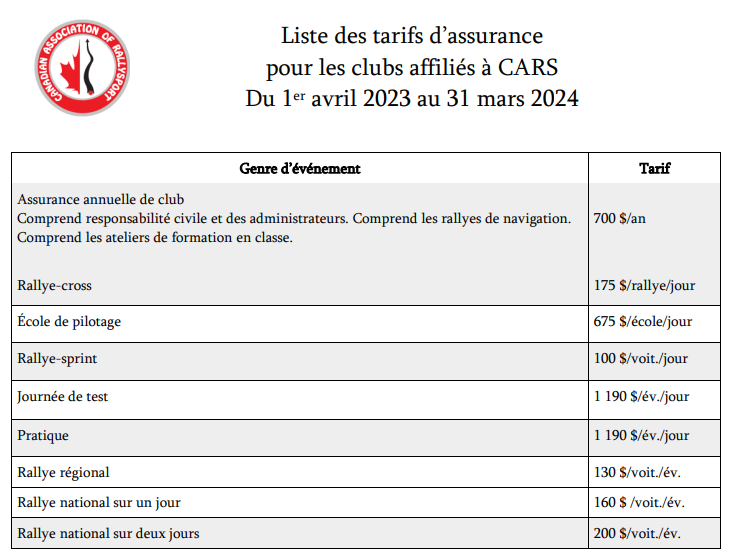 ****Pour les écoles de pilotage avec pratique mais sans « dérouillage » le tarif de rallye-cross pourra être employé sous réserve d’approbation par le directeur régional de CARS.ItemNavigationRallye crossSprintRégionalNationalPermis95$95$$120170$PAYABLE À CARS ($750)Redevance6$/voiture6$/voiture$30/voiture60$/voiturePayable à RSQ60$/voitureGyrophare N/A0$0$0$0$Dossard 0$0$0$0$0$